_______________________________	                                 Kraków, ________________ Imię wnioskodawcy                                                                                                                               Data______________________________________Nazwisko wnioskodawcy________________________________	Data urodzenia wnioskodawcy________________________________                   Numer sprawy / Referent sprawy                                                                                                                                                                                                 ________________________________                                    Numer telefonu wnioskodawcy	                                                                   Adres zamieszkania wnioskodawcy:        __________________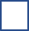  Kod pocztowy, miejscowość_______________________________________Ulica, numer budynku, numer lokalu
          PODANIE O ZMIANĘ DO DECYZJIProszę o wydanie zmiany do decyzji o sygnaturze sprawy  ______________________________Powód złożenia podania o zmianę do decyzji (wybierz z poniższej listy):zmiana stanowiska (u tego samego pracodawcy)zmiana wynagrodzenia na niższezmiana wymiaru czasu pracyzmiana umowy o pracę na umowę cywilnoprawnązmiana pracodawcy użytkownika (agencja pracy)zmiana pracodawcy (jedynie w przypadku posiadaczy niebieskiej karty)Proszę o wysłanie decyzji na adres: _______________________________________________                                                                         (Kod pocztowy, miejscowość, ulica, numer budynku, numer lokalu)																					          Czytelny podpis wnioskodawcy